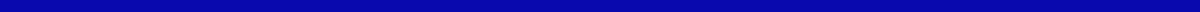 Petition Letter Against a Person[Your Name]
[Your Address]
[City, State, Zip Code]
[Email Address]
[Phone Number]
[Date]To,
[Recipient’s Name, if known]
[Position, e.g., The Chief of Police]
[Department/Office Name]
[Office Address]
[City, State, Zip Code]Subject: Petition Against [Name of the Person] for [State the Reason]Respected Sir/Madam,We, the undersigned residents of [Your Community/City], are writing this petition to bring to your immediate attention our serious concerns regarding the actions of [Name of the Person], who resides at [Person's Address or is associated with a particular place].[Provide detailed information about the person’s actions or behavior that are causing concern. Explain why this is important and how it negatively affects the community. Include any relevant facts, figures, or evidence that support your petition.]Despite previous attempts to resolve this issue through [mention any previous efforts and their outcomes, such as community meetings, direct communication, or legal actions], the problematic behavior continues, resulting in [explain the negative impacts on the community].In light of the above, we earnestly request your intervention to address this matter. We specifically seek [state your specific request or what action you are seeking from the authorities, e.g., an investigation, legal action, restraining order, etc.]. We believe that with your support, [explain the positive outcome you expect if your request is granted].We have attached the signatures of the concerned residents who support this petition. We trust that this collective appeal will receive your prompt and favorable consideration.Thank you for your time and attention to this serious matter.Yours sincerely,[Your Name]
[Your Signature (if submitting a hard copy)]Attachments:[List any attachments or documents you are including]Signatures of Concerned Residents:No.NameAddressSignature1.[Resident Name 1][Resident Address 1][Signature 1]2.[Resident Name 2][Resident Address 2][Signature 2]3.[Resident Name 3][Resident Address 3][Signature 3]4.[Resident Name 4][Resident Address 4][Signature 4]5.[Resident Name 5][Resident Address 5][Signature 5]............